Osnovni podaci o društvu…………………………………………………………………………………………2Aktuelna vlasnička struktura………………………………………………………………………………2Upravljačka i interna organizaciona struktura…………………………………………………………..2Posebni interni organi………………………………………………………………………………………..2Interna organizaciona struktura…………………………………………………………………………3Djelokrug rada sektora/službi/ i paspoloživi tehnički kapaciteti……………………………….4Ljudski resursi i plan zapošljavanja…………………………………………………………………………..44.1. Kvalifikaciona struktura zaposlenih po sektorima/službama……………………………...44.2. Plan zapošljavanja novih radnika……………..……………………………………………………….5Kapitalni izdaci…………………………………………………………………………………………………………7Raspoloživi tehnički kapaciteti…………………………………………………………………………..7Rasloloživi tehnički kapaciteti-tuđa sredstva na korištenju u JP…………………………8Planirabe kapitalne investicije koje su toku, a planirane i započete u 22.g………..9Planirane kapitalne investicije po djelatnostima I području djelovanja……………..9 Plan Prihoda………………………………………………………………………………………………………....10  Plan rashoda………………………………………………………………………………………………………….11Dobit za planski period…………………………………………………………………………………………..14Osnovni podatci o društvu Aktuelna vlasnička strukturaUpravljačka i interna organizaciona strukturaPosebni interni organiInterna organizaciona struktura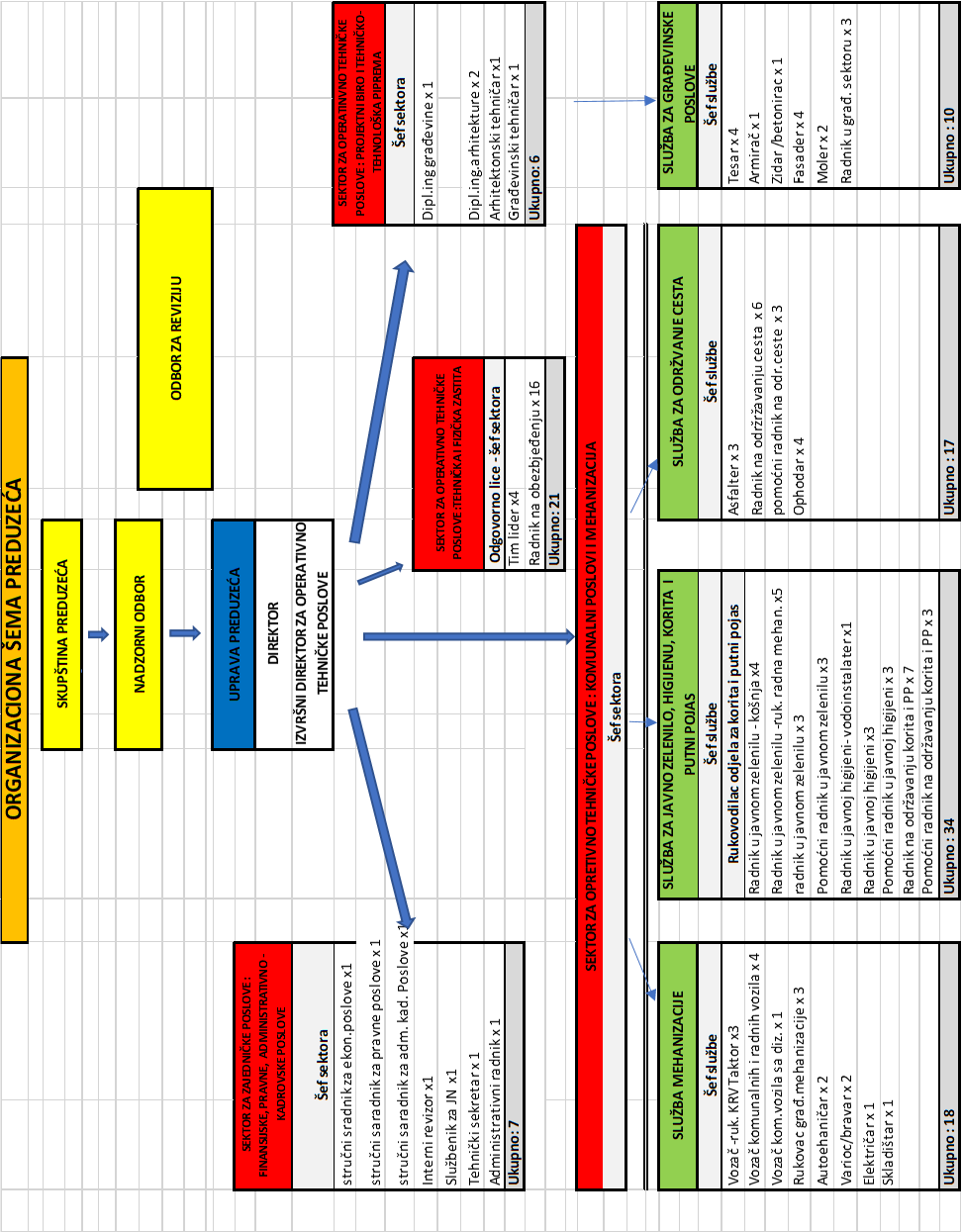 3.Djelokrug rada sektora /službi I raspoloživi tehnički kapaciteti     4.Ljudski resursi i plan zapošljavanja4.1.Kvalifikaciona struktura zaposlenih po sektorima/službama4.2.Broj zaposlenika po osnovu trajanja ugovora o radu4.3.Plan zapošljavanja novih radnikaUsvojeni program rada za 2023.g.,Uprava preduzeća, planira realizirati sa ukupno 72 radnika. Iz gore prikazene table je uočljivo da je trenutno u JP zaposleno 27 radnika sa ugovorom na neodređeno vrijme, i takođe 27 radnika koji imaju ugovor o radu na određeni period. Mišljena smo da u narednom period,  trebamo povećati broj radnika sa ugovorom na  određeno vrijeme na 40 zaposlenika. Plan zapošljavanja će se realizirati u dvije konkursne procedure. Prva konkursna procedura će biti provedena u periodu januar-februar 2023.godine, a biti će vezana za popunjavanja slobodnih radnih mjesta u okviru građevinske službe i službe za održavanje cesta, kako bi se spremno dočekali početak građevinske sezone .Cilj preduzeća je razvijanja službe za građevinske poslove, pa u tom smislu je i planirano zapošljavanje 8 radnika, na upražnjenja radna mjesta. Posebnu pažnju posvetiti ćemo fasaderskim radovima, što je u stravari i nova djelatnost u okviru građevinske službe. Zapošljavanja građevinskog inžinjera je imperativ, jer po zakonu o prostornom uređenju, rukovodilac gradilišta mora biti građevinski inženjer, a iz našeg programa rada je vidljivo  koliko  značajne građevinske radove imamo planirane za ovu godinu. Takođe u službi za održavanje cesta i asfaltiranje, planirano je 5 radnika, jer obim posla se u značajnoj mjeri povećao, u odnosu na 2021 i 2022.g.Zbog obima javnih nabavki, koje će pralaziti million maraka, zakonska obeza je zapošljavanje službenika za javne nabavke, kao i šefa službe za zajedničke poslove, financijske, pravne I administrativno-kadrovske poslove.Prva konkursna procedura za prijem radnika je planirana za period januar-februar, prema sljedećoj tabeli :Druga konkursna procedura je vezana za mjesec maj, kada i istiće ugovor o radu za 22 uposlenika,  a na osnovu potreba, radna mjesta popunjavati će se prema dole pikazanoj tabeli.5.Kapitalni izdaci5.1. Raspoloživi tehnički kapacitetiZa obavljanje djelatnosti iz programa rada, JP Ilidža raspolaže sljedećim tehničkim kapacitetima( vrsta, namjena i raspoloživost radne mahanizacije i transpotrnih sredstava, kao i sitne mehanizacije, prikazana u tabeli ispod).5.2. Raspoloživi tehnički kapaciteti – Tuđa sredstva na korištenju u JP ( tabela ispod)5.3.Planirane kapitalne investicije po djelatnostima koje su u toku, a  planirane su i započete   u    2022.g.5.3. Planirane kapitalne investicije po djelatnostima i području djelovanja 6.Plan PrihodaPlan prihoda  baziran je na usvojenom Program rada od strane Općinskog vijeća na sjednici održanoj 22.12.2022.g. Prihodi I rashodi, utvrđuju se bilansom prihoda i rashoda za period od 01.01.2023. – 31.12.2025. godine. Pregled planiranih djelatnosti, sa ukupnim iznosima ( sa PDV-om) po kontima je prikazan u tebali ispod :7. Plan rashodaRashodi za planski period od 01.01.2023. – 31.12.2025. g. su prikazani u tabeli ispod, a vezani suobavljanja  poslova iz usvojenog programa rada, kao i poslovanje i funkcionisanje JP :DOBIT ZA PLANSKI PERIOD OD 01.01. – 2023. – 31.12.2025. GODINEIz navedenog se vidi, da bi pri postojećim cijenama, Preduzeće poslovalo u planskom period sa dobiti od 438.202,67 KM, što bi se investiralo u potrebnu opremu i mehanizaciju.Naziv preduzeća :JP “Ilidža” d.o.o.Sjedište i adresa :Hrasnica, Trg branilaca Hrasnice bbKontakt podatci ( telefon, Web, e-mail :033/429 – 361; 360; www.jpilidza.baDjelatnost :Broj i institucija upisa u sudski registrar :065-0-Reg-16-000383 Općinski sud u SarajevuOsnovna djelatnost preduzeća :Uslužne djelatnosti uređenja I održavnja zelenih površina Šifra djelatnosti :81.30Oblik Organizovanja Društvos a ograničenom odgovornošćuNazivUčešće Iznos kapitala Općina Ilidža 100%10.000,00Skupština društva (predsjedavajući i članovi skupštineAmer Mahmutović -predsjedavajućiAnes Mašič – članMeliha Zukić-Krvavac - ČlanNadzorni odborAmar Kečo – predsjedavajućiSamir Ribica – članMensud Salčin - članUprava PreduzećaJasmin Viteškić - v.d. DirektoraSenaid Tursunović  - v.d. Izvršnog    direktora za operativno-tehničke posloveOdbor za reviziju :Lejla Hasić – predsjedavajućaMediha Avdić – članOmer Popovac - članSektor/službaOsnovne nadležnostiSektor za zajedničke poslove, finansijske, pravne, administrativno-kadrovske poslovePoslovi vezani za financijsko poslovanje, pravni poslovi, administrativno-kadrovski poslovi, te poslovi za kancelarisko poslovanjeSektor za OTP-komunalni poslovi i mehanizacijaPoslovi iz nadležnosti komunalne djelatnosti I djelatnosti vezane za upotrebu mehanizacijeSektor za OTP-Tehnička I fizička zaštitaNije uspostavljenSektor za OTP- projektni biro i tehničko-tehnološka pripremaNije uspostavljenSlužba MehanizacijeZimska služba, kordinacija i pomoć ostalim službama u realizaciji poslova, preventivno djelovanje u zaštiti od poplava, odrćavanje radnih I transportnih sredstavaSlužba za javno zelenilo, higijenu, korita i putni pojasOdržavanje higijene na zelenim javnim površinama, higijena za javnim površinama, radovi na uređenju putnog pojasa i uređenja koritaSlužba za održavanje cestaOdržavanje cesta, asflatiranjeSlužba za građevinske posloveIzvođenje svih poslova iz oblasti niskogradnje I fasaderski posloviSektor/službaBroj zaposlenih na dan 31.12.2022.g.  VSSVŠSSSSNSUprava                2   2Sektor za zajedničke poslove, finansijske, pravne, administrativno-kadrovske poslove                3   21Sektor za OTP- projektni biro, tehničko tehnološka pripremaSektor za OTP-Tehnička i fizička zaštitaSektor za OTP-komunalni poslovi i mehanizacijaSlužba Mehanizacije             1313Služba za javno zelenilo, higijenu, korita i putni pojas             2322  1Služba za održavanje cesta               9  7   2Služba za građevinske poslove               4  4Ukupno :             54   4  47  3    Opis stavkeBroj       radnikaDatum isteka Ugovora o raduDatum isteka Ugovora o raduNeodređeno – stalni radni odnos         27Ugovor o radu – na određeno vrijeme          27mart 23 - 1 zaposlenikmaj 23 – 21 zaposlenikSeptembar 23 – 1 zaposl.Decembar 23 – 2 zaposl.Sektor za zajedničke poslove, finansijske, pravne, administrativno-kadrovske posloveŠef službe – 1 izvršilacSlužbenik za javne nabavke – 1 izvršilacSektor za OTP- projektni biro, tehničko tehnološka pripremaDipl.ing.građevine – 1 izvršilacSlužba za održavanje cestaAsfalter –                                   1 izvršiocRadnik na održavanju cesta   1 izvršiocPom. radnik naodržavanju     1 izvršiocOphodar                                     2 izvršiocaSlužba za građevinske posloveFasader -                                  2 izvršiocaMoler –                                    2 izvršiocaTesar -                                      2 izvršiocaRadnik u građ.                         1 izvršiocZidar/betonirac                       1 izvršioca Služba mehanizacijeVozač kom. I radnih vozila   - 1 izvršiocRukovac građ.mehanizacije - 1 izvršiocBravar                                          - 1 izvršiocElektričar                                 - 1 izvršioc           Služba za JZ, higijenu, putni pojas I koriraRadnik u JZ-košnja                 - 2 izvršiocaRadnik u JZ, Rukovaoc         - 1 izvršiocRadnik u JZ                             - 2 izvršiocaPom. Radnik u JZ                  - 1 izvršiocRadnik u JH-vodoinstalater  - 1 izvršiocRadnik u JH                            - 1 izvršiocPom.radnimk na koritima   - 1 izvršiocSlužba za održavanje cestaRadnik na održ. cesta          - 5 izvršiocaOphodar                                - 2 izvršiocaAsfalter                                  - 1 izvršiocGrađevinska službaArmirač                                 - 1 izvršiocr/bVrsta stalnog sredsrava - opisnamjenaJedinica mjerekoličina01.Tmv - putar Iveco Tip 35CC13transport materijala i ljudi            kom           102. Tmv – putar Iveco Tip65 C17Transport materijala I ljudi            kom           103.Tmv – Crafter Tip 2 FJE 2Transport materijala I ljudi            kom           104. Traktor YTO Tip 454Radna mašina            kom           205.Traktor Hitner  ECO TRAC 40Radna mašina            Kom            106.Kosilica za travu za traktorOprema za Radnu mašinu            kom            307.Malčer – priključak za traktorOprema za radne mašinu            kom            108.Grn za snijegOprema za radnu mašinu            kom            109.Posipač soli za traktorOprema za radnu mašinu            kom             110.Agregar za struju Honda 500 ECOprema          kom           111.Pmv škoda Oktavia TIP CKF Službeno pmv          Kom            112.Tmv Caddy VolkswagenTranpost materijala I ljudi          kom           613.Valjak Aman AV 20-2 2tRadna mašina          Kom            114.Valjak Ferninand Steck bowil 2tRadna mašina          kom           115.Valjak Aman 7,5t Radna mašina          kom           116.Žaba skakavacRadna mašina          kom           117.Žaba vibracionaRadna mašina          kom           318.Kamion MAN kiperTransport materijala          kom           119.Kamion MAN tip M40Transpost materijala          kom           119.Specijalno vozilo za transkort vozila Iveco Transpost materiala I opreme          kom            120.Catapilar rovokopač gusjeniceRadna mašina          Kom             121.Podna sjekačicaSitni alat          kom            122.Pikamer za štemanjeSitni alat          kom            123.Kolilica na točkovima za travuRadna mašina          kom            524.Trimer 450Sitni alat          kom            125.Trimer 250Sitni alat          kom            126. Trimer sa dva nastavkaSitni alat          kom            127.Motorna pilaSitni alat          kom            728.Motrna pila za živicuSitni alat          kom            129.RajderRadna mašina          kom            130.Mašina za čišćenje snijega  sa trotoaraRadna mašina          kom            4R/bVrsta sredstva - opisvlasnikJedinica mjerekoličina01.Cisterna FAP, Tip 1620, sa priključcimaKantonalna civilna zaštitakom102.JCB rovokopač 4CX-kombinirka sa priključcima Općina ilidža           kom203.Kamion sa hidrauličnom platformom Iveco dailly 35S13 ( korpa)Općina Ilidžakom104.Kamion Man TGS 18.320 4x4 sa grajfom , kiperOpćina Ilidžakom1R/bOpis InvesticijeSektor službaiznosObrazloženje01.Nadogradnja Ledene plohe ( 75m2) i ledene staze (160m2)sa čileromJP Ilidža355.000,00Sporazum sa Općinom Ilidža,Općina sufinansira iznos od 150.000,00 KM, dok JP učestvije sa iznosom od 205.000,00 KMPostupak u toku, Općina izvršila uplatu ugovorenog iznosaUkupno :355.000,00R/bVrsta InvesticijeSektor/službaIznos sa PDV-omObrazloženje01.Bager rovokopač gusjeničar 15 tMehanizacija     374.500,00Za rad u koritu Rijeka, prevencija od poplava, iskopi02.Labudica-prikolica za vuču bageramehanizacija40.000,00Prevoz bagera na lokaciju rada( prikolica se kaći na kamion MAN)03.Dekorativna rasvjetaZa potrebe         Općine     135.500,00Ukrašavanje za praznike, manifestacija Ilidžanska zima04.Kacelariski I sanitarniKontejneri JP Ilidža doo7.000,00Za formiranje baze za mehanizaciju i skladišta na Butmiru05.Tmv Cadymehanizacija       47.000,00Prevoz robe i ljudi06.Nabavka sistemske oplate za betonske radoveGrađevinska služba72.550,00Za brže I kvalitetnije izvođenjeBetonskih radova07.Lahko-montažna fasadna skelaGrađevinska služba49.200,00Za izvođenje fasaderskih radova – nova djelatnost u okviru građevinske službe08.Mašine za izvođenje građevinskih radova – cikular za rezanje drveta stoni, mašina za rezanje betonskih ploča i ivičnjakaGrađevinska služba7.000,0009.Mjerni instrument, rotacioni laser sa postoljemGrađevinska služba 5.700,0010.Valjak 2,5-3tGrađevinska služba 40.000,0011.Računari i računarska opremaSektor za zajedničke poslove, finansijske pravne, administrativno kadrovske poslove7.000,00Ukupno :785.450,00R/bBroj konta Opis planiranih djelatnostiPlanirano za 2023Planirano za 2024Planirano za 20251.12-613721-1Održavanje jvnih površina i općinskih objekata po MZ          ( oglasne table, platoi, table sa uličnim natpisima, objekti MZ, sat i dr.)                                                 108.014,80    113.415,54119.086,322.12-613724-1Sanacaija, odžavanje i izgradnja ograda na mostovima                                                    40.000,00    42.000,0044.100,003.12-613724-2Sanacija mosta u Vrutcima                                                    30.000,00    31.500,0033.075,004.12-613724-3Zimsko i ljetno održavanje saobraćajnica                                            1.028.656,36    1.080.089,181.134.093,645.12-613725-1Održavanje javnih ćesmi i kanalizacije                                                    41.500,00    43.575,0045.753,756.12-613727-1Redovno čišćenje korita rijeka                                                 308.216,96    323.627,80339.809,197.12-613727-2Održavanje higijene i košenje na zelenim površinama (Stojčevac, spomen Kosturnica, obala rijeke Željeznice, sportske plohe i sl.)                                                 769.601,88    808.081,97848.486,078.12-613991-1Uređenje javnih prostora za državne i ostale praznike (postavljanje jarbola, zastava, zimska iluminacija, uređenje spomen obilježja i dr.)                                                    50.000,00    52.500,0055.125,009.12-615116-1Hitne intervencije na prevenciji od poplava (CZ)                                                 150.000,00    157.500,00165.375,0010.12-615116-2Vanredno čišćenje korita - mašinsko čišćenje korita                                                 150.000,00    157.500,00165.375,0011.12-615211-1Sanacija  fasada i osvježenje fasada                                                 250.000,00    262.500,00275.625,0012.12-615211-2Ostali građevinski radovi                                                    50.000,00    52.500,0055.125,0013.12-821211-1Izgradnja SRC park Željeznica  SRC park Butmir                                                 565.500,00    593.775,00623.463,7514.12-821213-1Građevinski radovi na izgradnji dječjih igrališta po MZ                                                 150.000,00    157.500,00165.375,0015.12-821221-1Uređenje parka pored spomenika NOR - a (Kosturnica)                                            1.851.894,52    1.944.489,252.041.713.7116.613991Ugovori za prinudno izvršenje po rješenjima inspekcije                                                    49.140,00    51.597,0054.176,8517. Prihod od ledene plohe i tobogana50.000,0052.500,0055.125,00Ukupno :                                            5.642.524,52    5.924.650,746.220.883,28R/b                                           Opis rashoda 2023202420251.Troškovi kancelariskog materijala            7.000,00 7.350,007.717,502.Troškovi nadogradnje ledene plohe i ledene staze                                                         355.000,00372.750,00391.387,502.Troškovi građevinskog materijala: asfalt, tampon, material za fasaderske radove, armatura, profilno-konstruktinno željezo,  beton i betonski proizvodi materijal, geotekstil, i sitni građevinski materijal1.550.000,001.627.500,001.708.875,003.Troškovi nabavke mobilijara za objekte koji će biti u realizaciji klupe, korpe za smeće, parking za bicikla      145.500,00152.775,00160.413,754Troškovi nabavke i postavljanja gumene livene podloge za objekte koji će biti u realizaciji, gumeni ivičnjaci i bojenje asfaltne podloge       138.500,00145.425,00152.696,255.Troškovi za nabavku mobilijara za dječija igrališta , za objekte koji će biti u realizaciji.           68.000,0071.400,0074.970,006.Troškovi nabavke reklamnog panela za objekte koji će biti u realizaciji.          37.500,0039.375,0041.343,757.Troškovi za nabavku fitness sprava  za objekte koji će biti u realizaciji.           36.000,0037.800,0039.690,008.Sitni alat i drugi potrošni materijal7.000,007.350,007.717,509.Elementi za odvodnju oborinskih voda30.000,0031.500,0033.075,0010.Zaštitne ograde za saobračajnica i saobračajni znakovi7.000,007.350,007.717,5011.Troškovi nabavke boja i lakova7.000,007.350,007.717,5012.Auto kozmetika i druge potrebštine za vozila7.000,007.350,007.717,5013.Troškovi nabavke HTZ opreme40.000,0042.000,0044.100,0014.Troškovi rezervnih dijelova za sportska igrališsta i sportske terene7.000,007.350,007.717,5015.Troškovi nabavke autoguma I guma za radne mašine35.000,0036.750,0038.587,5016.Troškovi nabavke drvene oplate sa pratećim priborom7.000,007.350,007.717,5017.Troškovi usluge rezanje betona, upotrebom specijalnih alata3.500,003.675,003.858,7518.Troškovi nabavke glikola za čilere7.000,007.350,007.717,5019.Troškovi nabavke gradilišnih table, naljepnica I upozorenja7.000,007.350,007.717,5020.Troškovi nabavke elektromaterijala7.000,007.350,007.717,5021.Troškovi nabavke rezervnih dijelova mašina za čišćenje šiblja I košnju zelenih površina7.000,007.350,007.717,5022.Troškovi usluge obuke radnika iz oblasti zaštite na radu, stručno osposobljavanje za rukovanje radnim mašinama, uređajima I alatima I izdavanje upotrebnih dozvola za radne mašine i alate7.000,007.350,007.717,5023.Troškovi stručnog osposobljavanje uposlenika7.000,007.350,007.717,5024.Troškovi usluga transporta30.000,0031.500,0033.075,0025.Troškovi najma radnih mašina, bager, buldozer30.000,0031.500,0033.075,0026.Troškovi geodetskih usluga7.000,007.350,007.717,5027.Troškovi nabavke trimera, puhača lišća, pneumatskog čekiča21.000,0022.050,0023.152,5028Troškovi nabavke električarskog, mehaničarskog I vodoinstalaterskog I bravarskog alata23.500,0024.675,0025.908,7529Troškovi nabavke soli          23.500,00 24.675,0025.908,7530.Troškovi goriva         155.000,00 162.750,00170.887,5031Odvoz smeća na gradsku deponiju            7.000,00 7.350,007.717,5032.Otpis HTZ opreme          35.000,00 36.750,0038.587,5033.Otpis auto guma           30.000,0031.500,0033.075,0034Trošak bruto plata     1.500.000,00 1.575.000,001.653.750,0035.Troškovi toplog obroka        230.000,00 241.500,00253.575,0036.Troškovi prevoza radnika           50.000,00 52.500,0055.125,0037.Troškovi regresa          45.000,00 47.250,0049.612,5038.Troškovi sistematskog pregleda radnika             2.500,00 2.625,002.756,2539.Troškovi za praznik           25.000,00 26.250,0027.562,5040.Pomoći i naknade troškova radnika po raznim osnovama           25.000,00 26.250,0027.562,5041.Troškovi seminara             4.000,004.200,004.410,0042.Skupštine društva         20.000,0021.000,0022.050,0043.Nadzorni odbor         20.000,0021.000,0022.050,0044.Troškovi naknada Odbora za reviziju          20.000,0021.000,0022.050,0045.Troškovi naknada po ugovoru o dijelu            10.000,00 10.500,0011.025,0046.Troškovi održavanja fiskalne kase               150,00 157,50165,3747.Troškovi usluga održavanja čilera za ledenu plohu            7.000,00 7.350,007.717,5048.Troškovi održavanja vozila           85.000,00 89.250,0093.712,5049.Troškovi održavanja softvera za GSP praćenje600,00630,00661,5050.Troškovi pranja vozila             7.000,00 7.350,007.717,5051.Troškovi registracije vozila           30.000,00 31.500,0033.075,0052.Troškovi nadzora imovine             1.600,00 1.680,001.764,0053.Troškovi zakupa poslovnog prostora, troškovi zakupa prostora za skladištenje ledene plohe, zakup parking mjesta          35.000,00 36.750,0038.587,5054.Troškovi izrade elaborata             7.000,00 7.350,007.717,5055.Troškovi održavanja web stranice             5.000,00 5.250,005.512,5056.Troškovi ostalih usluga             1.000,00 1.050,001.102,5057.Troškovi osiguranja lica i m/v          40.000,00 42.000,0044.100,0058.Troškovi amortizacije           150.000,00 157.500,00165.375,0059.Troškovi advokata             7.000,00 7.350,007.717,5060.Troškovi računovodstvenih usluga             7.000,00 7.350,007.717,5061.Troškovi vanjske revizije             5.000,00 5.250,005.512,5062.Troškovi izrade transfernih cijena            5.000,00 5.250,005.512,5063.Troškovi reprezentacije             7.000,00 7.350,007.717,5064.Troškovi platnog prometa             5.000,00 5.250,005.512,5065.Troškovi telefona i interneta            7.000,00 7.350,007.717,5066.Troškovi poštarine             1.500,00 1.575,001.6583,7567.Naknada vtk BiH                300,00 315,00330,7568.Naknada za prirodne i druge nesreće             2.500,00 2.625,002.756,2569.Naknada za vodu             2.500,00 2.625,002.756,2570.Naknada za šume                          -   71.Trošak takse na istaknutu firmu                  90,00 110,00120,0072.Naknada za rehabilitaciju            7.500,00 7.350,007.717,50 73.                                                                                                                                                                                                                                                                                                                                                                                                                                                                                                                                                                                                                                                                                                                                                                                                                                                                                                                                                                                                                                                                                                                                                                                                                                                                                                                                                                                                                                                                                                                                                                                                                                                                                                                                                                                                                                                                                                                                                                                                                                                                                                                                                                                                                                                                                                                                                                                                                                                                                                                                                                                                                                                                                                                                                                                                                                                                                                                                                                                                                                                                                                                                                                                                                                                                                                                                                                                                                                                                                                                                                                                                                                                                                                                                                                                                                                                                                                                                                                                                                                                                                                                                                                                                                                                                                                                                                                                                                                                                                                                                                                                                                                                                                                                                                                                                                                                                                                                                                                                                                                                                                                                                                                                                                                                                                                                                                                                                                                                                                                                                                                                                                                                                                                                                                                                                                                                                                                                                                                                                                                                                                                                                                                                                                                                                                                                                                                                                                                                                                      Troškovi taksi                 330,00 350,00370,0074.Troškovi afipa - a                140,00 140,00140,0075.Troškovi objave u Sl. novinama i dnevnim listovima            7.500,00 7.875,008.268,0076.Troškovi provođenja mjera zaštite na radu             7.000,00 7.350,00.7.717,5077.Troškovi recertikikacije ISO standarda            1.200,001.260,001.280,0078.Troškovi za cinčanje ograda od željeza7.000,007.350,007.717,5078.Troškovi poreza na dobit70.000,0073.500,0077.175,0079.Troškovi nabavke i zasijavanja kvalitetne engleske trave za parkove obogaćene mineralima91.500,0096.075,00100.878,7580.Troškovi nabavke humusa40.000,0042.000,0044.100,0081Troškovi nabavke sadnica sezonskog cvijeća7.000,007.350,007.717,5082Troškovi nabavke vijčane robe 7.000,007.350,007.717,50UKUPNO RASHODIUKUPNO RASHODI5.500.510,005.769.142,506.080.203,37POSLOVNA GODINA2023.2024.2025.BRUTO DOBIT(Prihodi – Rashodi)142.014,52155.508,24140.679,91UKUPNO438.202,67438.202,67438.202,67